Lesson 21    Planner:  Digital Footprints and Employability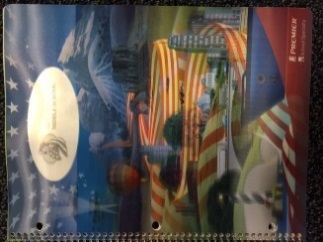 Objective: I can work with a partner to discuss ways a digital footprint could be used to help or hinder a person’s reputation.Standards: 5.B.8.1 Explain the value of existing and emerging technologies on individuals, society, and the global community.5.C.8.1 Assess the potential of current and emerging technologies to address personal, social, lifelong learning, and career needs.Essential questions:  Can what I do today have an impact on my future?	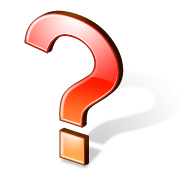 Do employers use digital information to choose employees?								WARM UP:CONTINUE WITH TYPING WEB:  10 MINUTESActivity 1: 15 minutes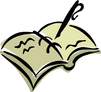 Complete all Entries in Journal BEntries 7-12 (value: 50 pts)Upload Journal B 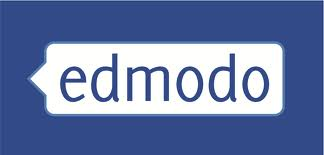 To theEDMODO ASSIGNMENTActivity 2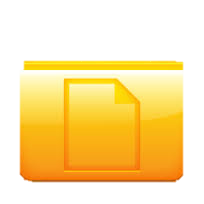 Clean up Files/ Folders OneDrive: 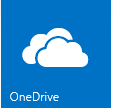 Check that you have all foldersCheck that Files are in the correct folders2.Open the following files in One Drive		Check for completion: 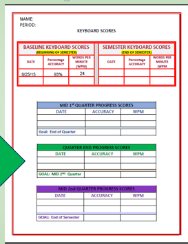                 Keyboard Scores		   Journal A   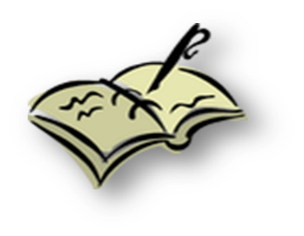                 Keyboard Proof			Journal B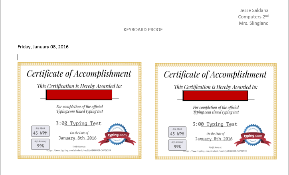         Images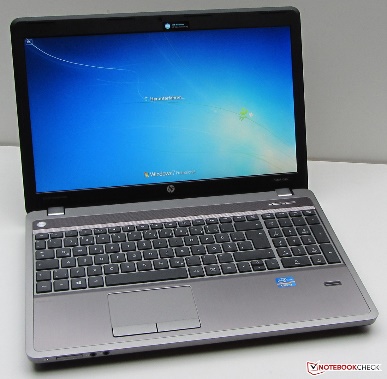 Go to the “C” Drive on your computer: Check that you have uploaded any files you want to keep to your OneDrive…ThenDelete your documents from the “C” DriveCheck Documents: Delete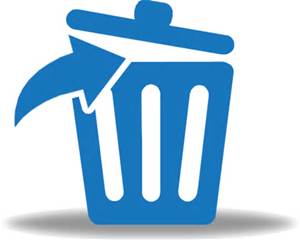 Check Downloads: DeleteActivity 3Create a new Journal:  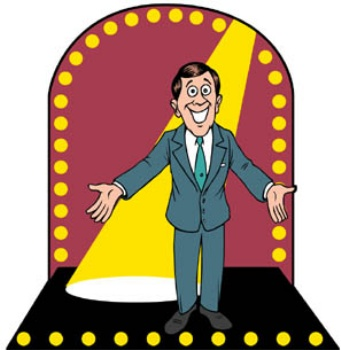 Journal C    Audience:  Future EmployerSave as:  Cl (2).(name).Journal CActivity 2: Journal CEntry #13            Employability    Date Create the following table:Final Choice:Reasons for Choice:    1.    2.Lesson 22Planner: Digital Footprints and EmploymentObjective: I can work with a partner to discuss ways a digital footprint could be used to help or hinder a person’s reputation.Standards: 5.B.8.1 Explain the value of existing and emerging technologies on individuals, society, and the global community.5.C.8.1 Assess the potential of current and emerging technologies to address personal, social, lifelong learning, and career needs.Essential questions:  Can what I do today have an impact on my future?	Could/do employers use digital information to choose employees?								WARM UP:TYPING WEB:  10 MINUTES Upload Journal B to Edmodo          Complete Journal C Entry 13ACTIVITY 11. Edmodo Download the following files and Save them in your OneDrive:a. Download (click small box under document)b. Save to the Documents on your C Drive --computer (on a PDF, this is in the bar at the bottom)	c. Upload to ONE DRIVE/ Computers/ Misc. folderTrillion Dollar footprint InstructionsDigital footprint LindaBDigital Footprint JasonK               Activity 2Open the Trillion Dollar Footprint InstructionsLet’s Read the instructions together.Discuss the AssignmentACTIVITY 3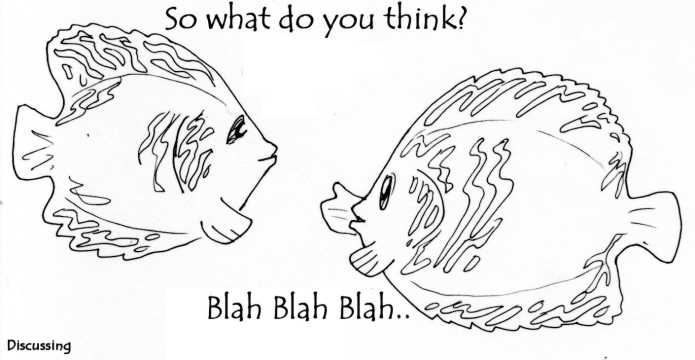 Each partner chooses a candidateComplete the Table for your candidateSwitch CandidatesDISCUSS AND SHARE WITH YOUR SEAT PARTNERComplete the table you made: (Journal Entry 13)Make your choice for the best candidate and give your reasons.	Lesson 23-24 Planner: Digital Footprints and EmploymentObjective: I can work with a partner to discuss ways a digital footprint could be used to help or hinder a person’s reputation.Standards: 5.B.8.1 Explain the value of existing and emerging technologies on individuals, society, and the global community.5.C.8.1 Assess the potential of current and emerging technologies to address personal, social, lifelong learning, and career needs.Essential questions:  Can what I do today have an impact on my future?	Could/do employers use digital information to choose employees?								WARM UP:TYPING WEB:  10 MINUTESActivity 1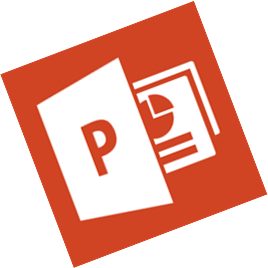 Power Point BasicsA little about Power Point… What do you already know? 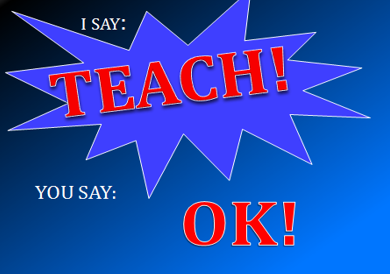 Share with your Table PartnerBe prepared to share with the class.Activity 2 Videoshttp://www.gcflearnfree.org/office2013/powerpoint2013How do I…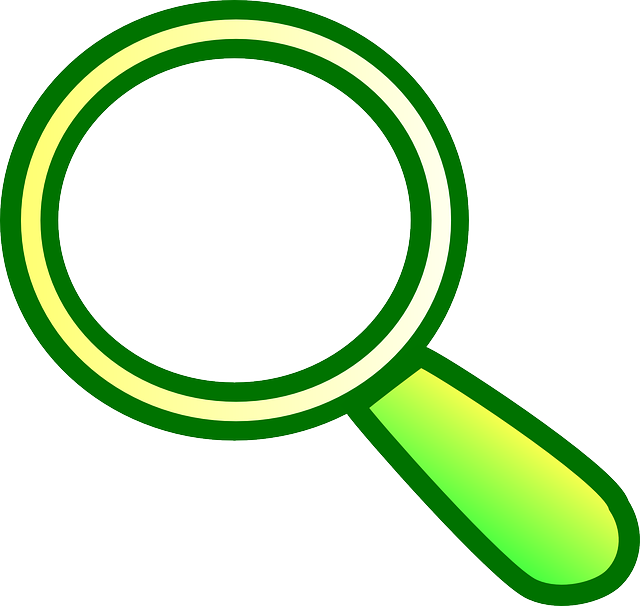 Add SlidesChoose a ThemeUse Text boxesAdd ImagesStart a Slide ShowUse Transitions and Animations (What are Transitions and Animations?)“Loop” a presentation (Presenting your Slide Show)10 minutes:  Explore Power Point with your PartnerACTIVITY 3MINI PRESENTATION INSTRUCTIONSPartners will create a brief persuasive (4-5 slides) presentation (stand-alone presentation)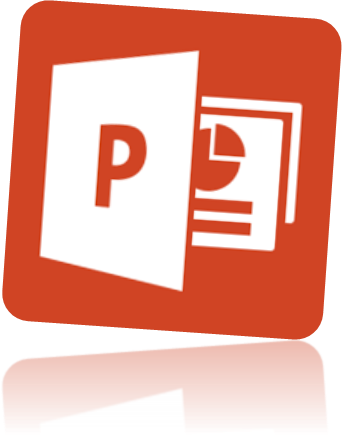 Share the presentation with your partners and the teacher using OneDrive (uncheck email notification)Follow the Instructions and use the Rubric to guide you.You will have 2 class periods to prepare your PresentationContent of your Power Point: 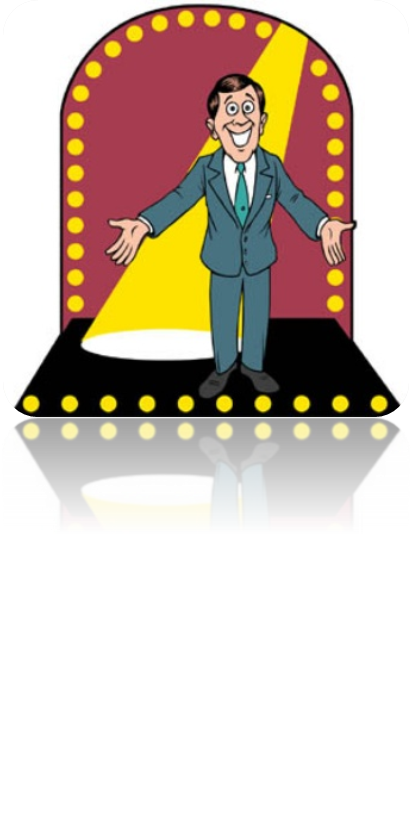  Slides: use Only 3-5 Title Slide2-3 Persuasive Slides:  Why should your candidate be chosen?Conclusion slide:  Who do you support and why?Themes: your choosing Remember your audience: The executive producer of a teen talent show Be prepared to answer questions about the presentationRubric: pinemscomputers.weebly.com  Lessons 21-25Save as: Cl(2).(names-all students).JLpwrpt. Lesson 25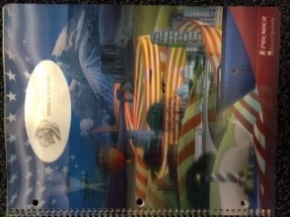 Planner: Evaluation of Power PointsObjective:  I can use a Rubric to evaluate a presentation Essential questions:  Can what I do today have an impact on my future?	Could/do employers use digital information to choose employees?								WARM UP: 10 MinutesWORK WITH PARTNER:               Complete/Refine your Power Point 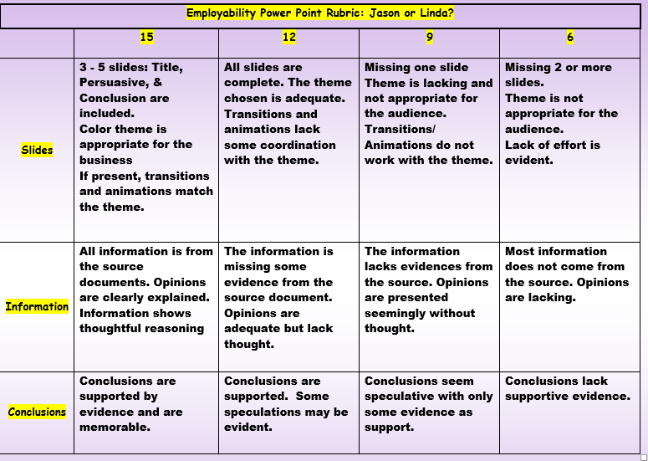 Activity 1Review Rubric and Grading Criteria 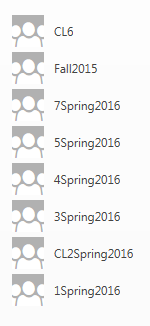 Share your Presentation to the OneDrive group folder for your classActivity 3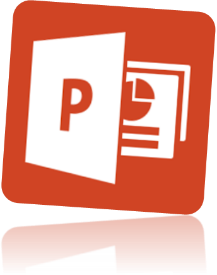 Open your presentation for Review      Activity 4Review the RubricDiscuss Score Sheets/Project Scoring1 score sheets per group.Leave at tablesViewing projects: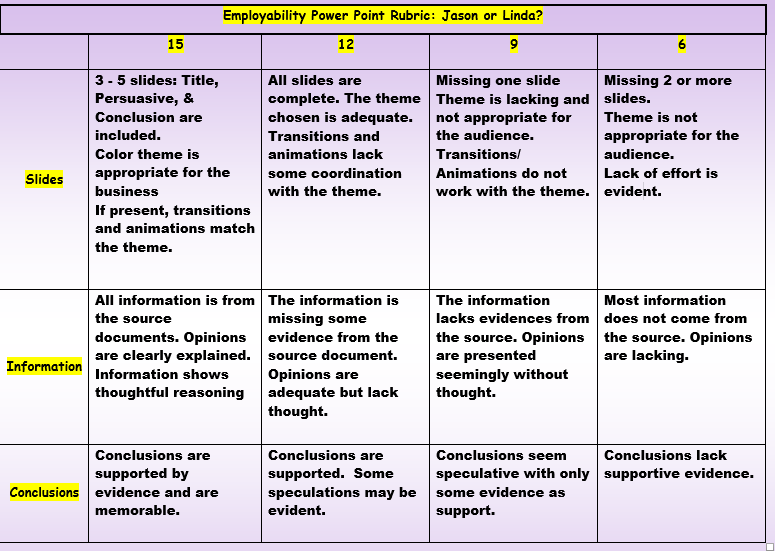 Move to the right: Skip 2 tables Review/Discuss/ScoreWhen time is up: Move, again skipping 2 tablesWalk, Talk, Score, and CommentJOURNAL C:  ENTRY 14WORKING TOGETHERDATEIn a paragraph of a minimum of 5 sentences, explain the benefits of working together to complete a project. FEEDBACK FORMFEEDBACK FORMFEEDBACK FORMLinda BerlinnerJason KramerWorks WellWith othersDoes not work Well with othersIs honestIs dishonest.Employability Power Point Rubric: Jason or Linda?Employability Power Point Rubric: Jason or Linda?Employability Power Point Rubric: Jason or Linda?Employability Power Point Rubric: Jason or Linda?Employability Power Point Rubric: Jason or Linda?151296Slides3 - 5 slides: Title, Persuasive, & Conclusion are included.Color theme is appropriate for the businessIf present, transitions and animations match the theme. All slides are complete. The theme chosen is adequate.Transitions and animations lack some coordination with the theme.Missing one slideTheme is lacking and not appropriate for the audience.Transitions/Animations do not work with the theme.Missing 2 or more slides.Theme is not appropriate for the audience.Lack of effort is evident.InformationAll information is from the source documents. Opinions are clearly explained. Information shows thoughtful reasoningThe information is missing some evidence from the source document.  Opinions are adequate but lack thought. The information lacks evidences from the source. Opinions are presented seemingly without thought.Most information does not come from the source. Opinions are lacking.ConclusionsConclusions are supported by evidence and are memorable.Conclusions are supported.  Some speculations may be evident.Conclusions seem speculative with only some evidence as support.Conclusions lack supportive evidence.